Name of Journal: World Journal of Clinical OncologyManuscript NO: 83164Manuscript Type: MINIREVIEWSTyrosine kinase inhibitors and human epidermal growth factor receptor-2 positive breast cancerAbunada A et al. Targeted therapy for HER2+ breast cancerAya Abunada, Zaid Sirhan, Anita Thyagarajan, Ravi P SahuAya Abunada, Department of Pharmacy, Sidra Medicine, Doha 0000, QatarZaid Sirhan, Anita Thyagarajan, Ravi P Sahu, Department of Pharmacology and Toxicology, Boonshoft School of Medicine Wright State University, Dayton, OH 45435, United StatesAuthor contributions: All the authors were involved in writing, editing, and approving the final version of the manuscript.Supported by the Elsa U. Pardee Foundation Grant, No. 671432 (to Sahu RP); and NIH R21 Grant, No. ES033806 (to Sahu RP).Corresponding author: Ravi P Sahu, BSc, MSc, PhD, Assistant Professor, Department of Pharmacology and Toxicology, Boonshoft School of Medicine Wright State University, 230 Health Sciences Bldg, 3640 Colonel Glenn Hwy, Dayton, OH 45435, United States. ravi.sahu@wright.eduReceived: January 9, 2023Revised: February 28, 2023Accepted: April 21, 2023Published online: May 24, 2023AbstractThe body of evidence investigating human epidermal growth factor receptor-2 (HER2) directed therapy in patients with breast cancer (BC) has been growing within the last decade. Recently, the use of tyrosine kinase inhibitors (TKIs) has been of particular interest in the treatment of human malignancies. This literature commentary is intended to highlight the most recent findings associated with the widely-studied TKI agents and their clinical significance in improving the outcomes of HER2 positive BC.Key Words: Human epidermal growth factor receptor-2 positive breast cancer; Tyrosine kinase inhibitors; Lapatinib; Pyrotinib; Tucatinib; Trastuzumab©The Author(s) 2023. Published by Baishideng Publishing Group Inc. All rights reserved.Citation: Abunada A, Sirhan Z, Thyagarajan A, Sahu RP. Tyrosine kinase inhibitors and human epidermal growth factor receptor-2 positive breast cancer. World J Clin Oncol 2023; 14(5): 198-202URL: https://www.wjgnet.com/2218-4333/full/v14/i5/198.htmDOI: https://dx.doi.org/10.5306/wjco.v14.i5.198Core Tip: Newly published randomized controlled trials within the past two years have provided compelling evidence on the use of tyrosine kinase inhibitors (TKIs) such as Lapatinib, Pyrotinib, Neratinib, Tucatinib, Ruxolitinib, and Afatinib. Several of these agents were found to offer better outcomes in terms of progression-free survival when combined with other agents. While some TKIs, namely Lapatinib, and Neratinib, are supported with a large amount of data than others, the medical literature still lacks substantial evidence to draw a clinical conclusion that could modify/add to the present recommendations in human epidermal growth factor receptor-2 positive breast cancer treatment guidelines.INTRODUCTIONIn 2022, breast cancer (BC) has been the most common cause of cancer-related mortality in women in the United States[1]. Amongst all confirmed BC cases, human epidermal growth factor receptor-2 (HER2) positive BC is estimated to comprise around 15%-20%[2]. Thus, the emergence of HER2-directed therapy, namely, humanized monoclonal antibodies (mAbs), has transformed the path of BC outcomes. The first agent, Trastuzumab, was approved by the United States Food and Drug Administration (FDA) in the past two decades and has revolutionized the treatment modalities[3]. Soon after the approval of other mAbs such as Pertuzumab, and ado-Trastuzumab emtansine, several tyrosine kinase inhibitors (TKIs) have also been approved as targeted therapies[4]. Figure 1 illustrates various TKIs and their targets. Within the last two years (2021 and 2022), significant additions to the literature were made on the use of TKIs in HER2 positive BC. This commentary aims to highlight the most recent findings published in the literature up to this date. Furthermore, since all TKIs, (e.g., Lapatinib, Neratinib, Pyrotinib, and Tucatinib) can be used to treat both early stages and metastatic BC (mBC), either in combination or as monotherapy, their addition to hospital formularies can be of benefit from a pharmacoeconomic perspective[5]. The summary highlighting the ongoing and completed/terminated clinical trials on TKIs in HER2 positive BC patients is given in Table 1.In a recent phase III randomized controlled trials, dual HER2 blockade with Lapatinib, Trastuzumab, and an aromatase inhibitor (AI) was found to be superior compared to a single HER2 blockade with AI plus Lapatinib alone or Trastuzumab alone in terms of progression-free survival (PFS) in postmenopausal women [hazard ratio: 0.62 (95%CI, 0.45-0.88); P = 0.0063][6]. However, this trial was intended to offer an alternative regimen for patients not receiving chemotherapy, a scenario typically followed when chemotherapy is contraindicated[6]. Nevertheless, the question of whether dual blockade with Lapatinib + Trastuzumab combination can be superior to first-line chemotherapy in terms of PFS remained unanswered.Conversely, in another phase III trial, Pyrotinib + Capecitabine combination was found to yield longer PFS [12.5 mo (95%CI 9.7–not reached)] as compared to the arm receiving Lapatinib + Capecitabine treatment [6.8 mo (5.4–8.1); hazard ratio 0.39 (95%CI 0.27–0.56); one-sided P < 0.0001][7]. However, unlike the above-mentioned trial, the patient population in this trial was comprised of mBC patients.Along similar lines, when Neratinib + Capecitabine (N + C) treatment was compared to Lapatinib + Capecitabine (L + C) combination, N + C resulted in longer PFS (Median PFS = 7 mo compared to 5.4 mo; P = 0.0011)[8]. Besides, the duration of response (DoR) in N + C vs L + C was 11.1 mo vs 4.2 mo (P < 0.0001), and time to intervention for central nervous system (CNS) illness was 27.9% vs 33.8% (P = 0.039) in Asian patients with mBC who had previously received at least two HER2-directed regimens[8]. The effectiveness and safety profiles of the N + C combination in the Asian group matched those of the general population. The studies indicated that Neratinib may provide further advantages for HER2+ mBC patients treated with Trastuzumab-only regimens for their metastatic illnesses such as CNS[8].With the scarcity of published evidence comparing the efficacy of Tucatinib to other TKIs, the question of whether it offers additional PFS benefit was investigated through one network meta-analysis[9]. The data demonstrated that the combination of Tucatinib + Trastuzumab + Capecitabine is regarded as the most effective option in improving both overall survival (OS) and PFS (P = 0.003 and P < 0.0001). With OS, the choices of Trastuzumab emtansine (P < 0.004) and Pertuzumab + Trastuzumab + Capecitabine (P = 0.011) are comparatively superior. On the other hand, Neratinib and Lapatinib resulted in greater improvement in PFS (P = 0.001) when combined with Capecitabine[9].However, despite the promising efficacy of Tucatinib over other TKIs, it was associated with increased levels of serum creatinine, which was concerning regarding its effect on renal function. However, the increase in serum creatinine level was found to be attributed to the inhibition of tubular secretion of creatinine[10]. Importantly, one study evaluated the use of Tucatinib vs placebo when both were combined with Trastuzumab and Capecitabine. It was concluded that Tucatinib can significantly improve OS (9.1 mo longer in the Tucatinib group) and delay the progression of brain metastasis [hazard ratio, 0.55 (95%CI, 0.36-0.85)][11].Of note, within the last two years, no additional data regarding Afatinib’s use in HER2 positive BC was published. Notably, only one study reported the benefits of Afatinib but the subjects included were not limited to BC, and those included BC patients were not HER2 positive[12]. Thus, there is no significant update regarding Afatinib’s role in HER2 positive BC treatment.With Ruxolitinib, a class of the Janus kinase inhibitors, the first and only study performed so far with a Trastuzumab combination indicated that the tolerability data is appealing[12]. However, there was no difference in the PFS than that of Trastuzumab alone in mBC patients as compared to the historical control[13]. To draw a more robust conclusion regarding Ruxolitinib and explore its implications with TKIs, more interventional studies are warranted with larger power using randomized and prospective designs since these aspects are lacking in Ruxolitinib studies.CONCLUSIONIn conclusion, while the body of evidence currently available in the literature is still insufficient to offer recommendations in the treatment guidelines of HER2 positive BC, the existing studies concluding the benefits of TKIs promise hope for patients resistant to conventional first- and second-line treatments.REFERENCES1 Miller KD, Fidler-Benaoudia M, Keegan TH, Hipp HS, Jemal A, Siegel RL. Cancer statistics for adolescents and young adults, 2020. CA Cancer J Clin 2020; 70: 443-459 [PMID: 32940362 DOI: 10.3322/caac.21637]2 American Cancer Society. Breast cancer HER2 status (2021) What is HER2 Status? American Cancer Society. [cited 17 April 2023]. Available from: https://www.cancer.org/cancer/breast-cancer/understanding-a-breast-cancer-diagnosis/breast-cancer-her2-status.html3 Collins DM, Madden SF, Gaynor N, AlSultan D, Le Gal M, Eustace AJ, Gately KA, Hughes C, Davies AM, Mahgoub T, Ballot J, Toomey S, O'Connor DP, Gallagher WM, Holmes FA, Espina V, Liotta L, Hennessy BT, O'Byrne KJ, Hasmann M, Bossenmaier B, O'Donovan N, Crown J. Effects of HER Family-targeting Tyrosine Kinase Inhibitors on Antibody-dependent Cell-mediated Cytotoxicity in HER2-expressing Breast Cancer. Clin Cancer Res 2021; 27: 807-818 [PMID: 33122343 DOI: 10.1158/1078-0432.CCR-20-2007]4 Yang X, Wu D, Yuan S. Tyrosine Kinase Inhibitors in the Combination Therapy of HER2 Positive Breast Cancer. Technol Cancer Res Treat 2020; 19: 1533033820962140 [PMID: 33034269 DOI: 10.1177/1533033820962140]5 Schlam I, Swain SM. HER2-positive breast cancer and tyrosine kinase inhibitors: the time is now. NPJ Breast Cancer 2021; 7: 56 [PMID: 34016991 DOI: 10.1038/s41523-021-00265-1]6 Johnston SRD, Hegg R, Im SA, Park IH, Burdaeva O, Kurteva G, Press MF, Tjulandin S, Iwata H, Simon SD, Kenny S, Sarp S, Izquierdo MA, Williams LS, Gradishar WJ. Phase III, Randomized Study of Dual Human Epidermal Growth Factor Receptor 2 (HER2) Blockade With Lapatinib Plus Trastuzumab in Combination With an Aromatase Inhibitor in Postmenopausal Women With HER2-Positive, Hormone Receptor-Positive Metastatic Breast Cancer: ALTERNATIVE. J Clin Oncol 2018; 36: 741-748 [PMID: 29244528 DOI: 10.1200/JCO.2017.74.7824]7 Xu B, Yan M, Ma F, Hu X, Feng J, Ouyang Q, Tong Z, Li H, Zhang Q, Sun T, Wang X, Yin Y, Cheng Y, Li W, Gu Y, Chen Q, Liu J, Cheng J, Geng C, Qin S, Wang S, Lu J, Shen K, Liu Q, Wang X, Wang H, Luo T, Yang J, Wu Y, Yu Z, Zhu X, Chen C, Zou J; PHOEBE Investigators. Pyrotinib plus capecitabine versus lapatinib plus capecitabine for the treatment of HER2-positive metastatic breast cancer (PHOEBE): a multicentre, open-label, randomised, controlled, phase 3 trial. Lancet Oncol 2021; 22: 351-360 [PMID: 33581774 DOI: 10.1016/S1470-2045(20)30702-6]8 Dai MS, Feng YH, Chen SW, Masuda N, Yau T, Chen ST, Lu YS, Yap YS, Ang PCS, Chu SC, Kwong A, Lee KS, Ow S, Kim SB, Lin J, Chung HC, Ngan R, Kok VC, Rau KM, Sangai T, Ng TY, Tseng LM, Bryce R, Bebchuk J, Chen MC, Hou MF. Analysis of the pan-Asian subgroup of patients in the NALA Trial: a randomized phase III NALA Trial comparing neratinib+capecitabine (N+C) vs lapatinib+capecitabine (L+C) in patients with HER2+metastatic breast cancer (mBC) previously treated with two or more HER2-directed regimens. Breast Cancer Res Treat 2021; 189: 665-676 [PMID: 34553296 DOI: 10.1007/s10549-021-06313-5]9 DeBusk K, Abeysinghe S, Vickers A, Nangia A, Bell J, Ike C, Forero-Torres A, Blahna MT. Efficacy of tucatinib for HER2-positive metastatic breast cancer after HER2-targeted therapy: a network meta-analysis. Future Oncol 2021; 17: 4635-4647 [PMID: 34463120 DOI: 10.2217/fon-2021-0742]10 Topletz-Erickson AR, Lee AJ, Mayor JG, Rustia EL, Abdulrasool LI, Wise AL, Dailey B, DeChenne S, Walker LN, Alley SC, Endres CJ. Tucatinib Inhibits Renal Transporters OCT2 and MATE Without Impacting Renal Function in Healthy Subjects. J Clin Pharmacol 2021; 61: 461-471 [PMID: 32989831 DOI: 10.1002/jcph.1750]11 Lin NU, Murthy RK, Abramson V, Anders C, Bachelot T, Bedard PL, Borges V, Cameron D, Carey LA, Chien AJ, Curigliano G, DiGiovanna MP, Gelmon K, Hortobagyi G, Hurvitz SA, Krop I, Loi S, Loibl S, Mueller V, Oliveira M, Paplomata E, Pegram M, Slamon D, Zelnak A, Ramos J, Feng W, Winer E. Tucatinib vs Placebo, Both in Combination With Trastuzumab and Capecitabine, for Previously Treated ERBB2 (HER2)-Positive Metastatic Breast Cancer in Patients With Brain Metastases: Updated Exploratory Analysis of the HER2CLIMB Randomized Clinical Trial. JAMA Oncol 2023; 9: 197-205 [PMID: 36454580 DOI: 10.1001/jamaoncol.2022.5610]12 Salawu A, Hansen AR, Spreafico A, Al-Ezzi E, Webster S, Bedard PL, Doi J, Wang L, Siu LL, Abdul Razak AR. A Phase 2 Trial of Afatinib in Patients with Solid Tumors that Harbor Genomic Aberrations in the HER family: The MOBILITY3 Basket Study. Target Oncol 2022; 17: 271-281 [PMID: 35635640 DOI: 10.1007/s11523-022-00884-z]13 Kearney M, Franks L, Lee S, Tiersten A, Makower DF, Cigler T, Mundi P, Chi DC, Goel A, Klein P, Andreopoulou E, Sparano J, Trivedi M, Accordino M, Califano A, Hershman DL, Silva J, Kalinsky K. Phase I/II trial of ruxolitinib in combination with trastuzumab in metastatic HER2 positive breast cancer. Breast Cancer Res Treat 2021; 189: 177-185 [PMID: 34169393 DOI: 10.1007/s10549-021-06306-4]14 Zhang J. Pyrotinib Rechallenge in Her2-positive Metastatic Breast Cancer Pretreated With Pyrotinib and Trastuzumab. [accessed 2023 Apr 15]. In: ClinicalTrials.gov [Internet]. Bethesda (MD): U.S. National Library of Medicine. Available from: http://clinicaltrials.gov/show/NCT05346861 ClinicalTrials.gov Identifier: NCT0534686115 Jiangsu HengRui Medicine Co. A Study of Pyrotinib Plus Capecitabine in Patients With HER2+ Metastatic Breast Cancer. [accessed 2023 Apr 15]. In: ClinicalTrials.gov [Internet]. Bethesda (MD): U.S. National Library of Medicine. Available from: https://clinicaltrials.gov/ct2/show/NCT02973737 ClinicalTrials.gov Identifier: NCT0297373716 Peking Union Medical College Hospital. A Randomized Controlled Trial of HER-2 Positive Breast Cancer Patients Treated With Lapatinib vs Herceptin. [accessed 2023 Apr 15]. In: ClinicalTrials.gov [Internet]. Bethesda (MD): U.S. National Library of Medicine. Available from: https://clinicaltrials.gov/ct2/show/NCT03085368 ClinicalTrials.gov Identifier: NCT0308536817 GlaxoSmithKline. Tykerb Evaluation After Chemotherapy (TEACH): Lapatinib Versus Placebo In Women With Early-Stage Breast Cancer. [accessed 2023 Apr 15]. In: ClinicalTrials.gov [Internet]. Bethesda (MD): U.S. National Library of Medicine. Available from: https://clinicaltrials.gov/ct2/show/NCT00374322 ClinicalTrials.gov Identifier: NCT0037432218 Novartis (Novartis Pharmaceuticals). Neo ALTTO (Neoadjuvant Lapatinib and/or Trastuzumab Treatment Optimisation) Study (Neo ALTTO). [accessed 2023 Apr 15]. In: ClinicalTrials.gov [Internet]. Bethesda (MD): U.S. National Library of Medicine. Available from: https://clinicaltrials.gov/ct2/show/NCT00553358 ClinicalTrials.gov Identifier: NCT0055335819 GlaxoSmithKline. Lapatinib In Combination With Trastuzumab Versus Lapatinib Monotherapy In Subjects With HER2-positive Metastatic Breast Cancer. [accessed 2023 Apr 15]. In: ClinicalTrials.gov [Internet]. Bethesda (MD): U.S. National Library of Medicine. Available from: https://clinicaltrials.gov/ct2/show/NCT00320385 ClinicalTrials.gov Identifier: NCT0032038520 GlaxoSmithKline. Paclitaxel With / Without GW572016 (Lapatinib) As First Line Therapy For Women With Advanced Or Metastatic Breast Cancer. [accessed 2023 Apr 15]. In: ClinicalTrials.gov [Internet]. Bethesda (MD): U.S. National Library of Medicine. Available from: https://clinicaltrials.gov/ct2/show/NCT00075270 ClinicalTrials.gov Identifier: NCT0007527021 Novartis (Novartis Pharmaceuticals). Continued HER2 Suppression With Lapatinib Plus Trastuzumab Versus Trastuzumab Alone. [accessed 2023 Apr 15]. In: ClinicalTrials.gov [Internet]. Bethesda (MD): U.S. National Library of Medicine. Available from: https://clinicaltrials.gov/ct2/show/NCT00968968 ClinicalTrials.gov Identifier: NCT00968968FootnotesConflict-of-interest statement: All the authors report no relevant conflicts of interest for this article.Open-Access: This article is an open-access article that was selected by an in-house editor and fully peer-reviewed by external reviewers. It is distributed in accordance with the Creative Commons Attribution NonCommercial (CC BY-NC 4.0) license, which permits others to distribute, remix, adapt, build upon this work non-commercially, and license their derivative works on different terms, provided the original work is properly cited and the use is non-commercial. See: https://creativecommons.org/Licenses/by-nc/4.0/Provenance and peer review: Invited article; Externally peer reviewed.Peer-review model: Single blindPeer-review started: January 9, 2023First decision: January 31, 2023Article in press: April 21, 2023Specialty type: OncologyCountry/Territory of origin: United StatesPeer-review report’s scientific quality classificationGrade A (Excellent): AGrade B (Very good): 0Grade C (Good): CGrade D (Fair): 0Grade E (Poor): 0P-Reviewer: Kegyes D, Romania; Merrett ND, Australia S-Editor: Li L L-Editor: A P-Editor: Zhang XDFigure Legends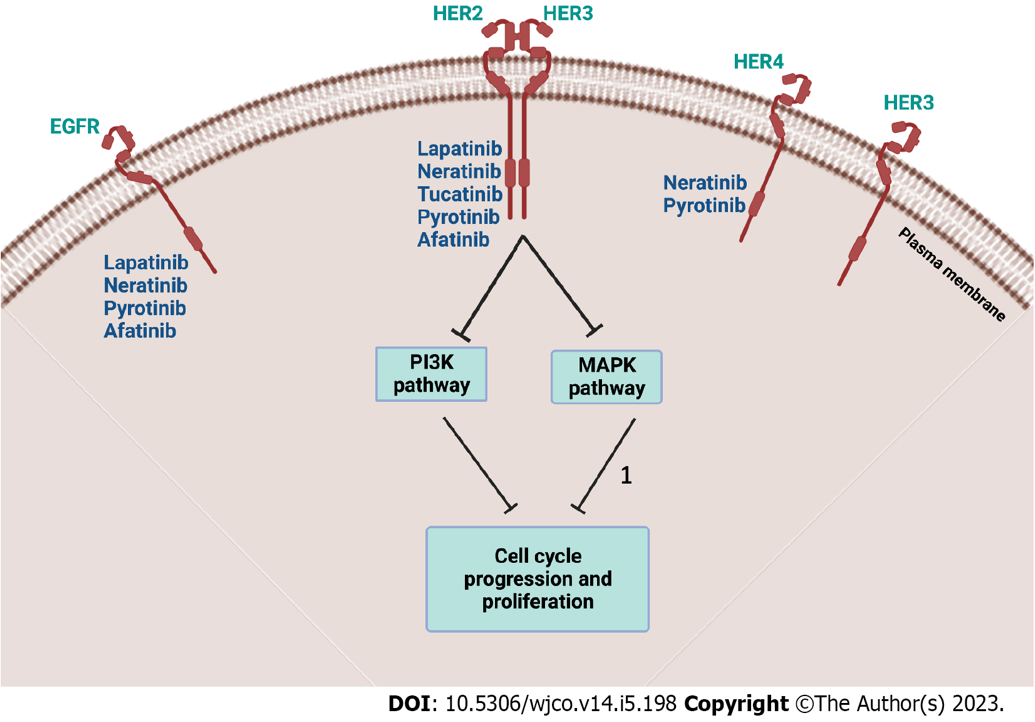 Figure 1 Schematic representation of TKIs targeting EGFR and various HER family receptors, leading to the inhibition of downstream PI3K and MAPK pathway, resulting in the regulation of cell cycle progression and proliferation. 1The sign denotes inhibition. The authors would like to acknowledge Biorender.com software that was used to create Figure 1. Table 1 Main ongoing and completed phase 3 trials evaluating tyrosine kinase inhibitors with HER2+ breast cancerPFS: Progression-free survival; ORR: overall response rate; AEs: Adverse events; SAE; serious adverse events; DoR: Duration of response; OS: Overall survival; CBR: Clinical benefit rate; MDFS; Modified disease-free survival; Par: Number of participants; TTR: Time in the therapeutic range; DR: Duration of response; pCR: Pathological complete response; DFS: Disease-free Survival; FACT-B: Functional assessment of cancer therapy-breast cancer; OR: Overall response; ToS: Time of surgery; NCT: National clinical trial.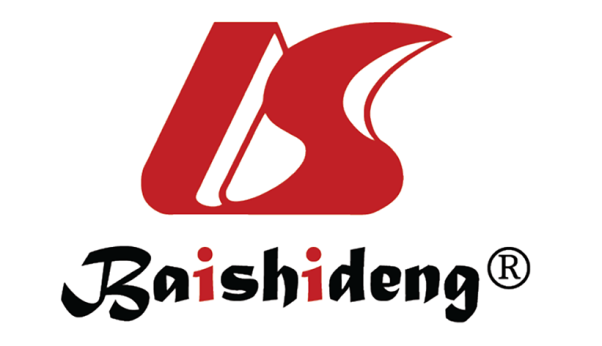 Published by Baishideng Publishing Group Inc7041 Koll Center Parkway, Suite 160, Pleasanton, CA 94566, USATelephone: +1-925-3991568E-mail: bpgoffice@wjgnet.comHelp Desk: https://www.f6publishing.com/helpdeskhttps://www.wjgnet.com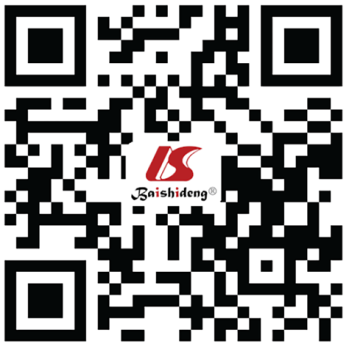 © 2023 Baishideng Publishing Group Inc. All rights reserved.Study titleConditionsInterventionsOutcome measuresNCT numberPyrotinib rechallenge in HER2-positive metastatic breast cancer pretreated with Pyrotinib and TrastuzumabHER2-positive breast cancer, metastatic breast cancerTrastuzumab plus chemotherapy: Trastuzumab in combination with Pyrotinib plus chemotherapyPFS, ORR, AEsNCT05346861[14]A study of Pyrotinib plus Capecitabine in patients with HER2+ metastatic breast cancerHER2 positive metastatic breast cancerPyrotinib, CapecitabinePFS, ORR, AEs, SAEs, DoR, CBR, OSNCT02973737[15]A randomized controlled trial of HER2 positive breast cancer patients treated with Lapatinib vs herceptinHER2-positive breast cancerLapatinib/HerceptinDFS, OSNCT03085368[16]Tykerb evaluation after chemotherapy (TEACH): Lapatinib versus placebo in women with early-stage breast cancerNeoplasms, BreastLapatinibThis clinical trial has several outcomes measures to be evaluated including DFS, OS, MDFSNCT00374322[17]Neo altto (neoadjuvant Lapatinib and/or Trastuzumab treatment optimization) studyNeoplasms, breastLapatinib, Trastuzumab, PaclitaxelThis clinical trial has several outcomes measures to be evaluated including OS, Par with pCR at the ToS, OR at the ToSNCT00553358[18]Lapatinib in combination with Trastuzumab versus Lapatinib monotherapy in subjects with HER2-positive metastatic breast cancerNeoplasms, breastLapatinib, TrastuzumabPFS, OS, OR, CBR, TTR, DR, change from baseline in FACT-B scores at week 4, week 12, week 16, week 24, and conclusion or withdrawal from studyNCT00320385[19]Paclitaxel with/without GW572016 (Lapatinib) as first line therapy for women with advanced or metastatic breast cancerNeoplasms, breastPaclitaxel, GW572016 (Lapatinib)This clinical trial has several outcomes measures to be evaluated including PFS, OS, DoRNCT00075270[20]Continued HER2 suppression with Lapatinib plus Trastuzumab vs Trastuzumab alone (terminated)CancerLapatinib, TrastuzumabPFS, OS, Best overall response, CBR (CR, PR or SD ≥ 24 wk), AENCT00968968[21]